PROJETO DE RESOLUÇÃO LEGISLATIVA Nº __________/2023CONCEDE O TÍTULO DE CIDADÃO MARANHENSE AO SENHOR BRUNO SANTOS CARVALHO E DÁ OUTRAS PROVIDÊNCIAS..Art. 1º. É concedido o Título de Cidadão Maranhense ao Senhor Bruno Santos Carvalho.  Art. 2º. Esta Resolução entra em vigor na data de sua publicação.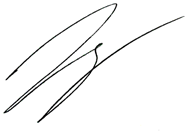 			          Guilherme Fonseca Paz			     Deputado Estadual – PatriotaJustificativaBruno Santos Carvalho nasceu em Teresina/PI em 03 de abril de 1982. Primogênito em uma família de três filhos (seus irmãos Fábio Carvalho e Luiza Carvalho), foi criado sob a égide de uma educação voltada para a construção do conhecimento. Segundo seus pais Joao Conrado de Amorim Carvalho e Maria Inês Santos Carvalho a educação e o conhecimento devem ser incansavelmente perseguidos. Logo cedo ingressou na escola, destacando-se entre os colegas pela simpatia, facilidade em fazer amizades, senso de humor e capacidade de aprendizado. Frequentou muitas escolas em diferentes cidades em função da necessidade de acompanhar seus pais que, por força do trabalho, tiveram que assumir desafios nas mais diversas praças brasileiras. Assim, esteve nas cidades piauiense de Castelo do Piauí, Esperantina, Campo Maior, Água Branca, Teresina e Picos, e parte dos estudos também em Fortaleza/CE.Essas constantes mudanças aprimoraram sua capacidade de construir novos laços, absorver diferentes culturas e fortalecer uma de suas principais características pessoais, a imediata aceitação em novos grupos de amigos, a socialização. Também garantiram uma formação intelectual ímpar, o que ajudou a galgar rapidamente as etapas da formação escolar. Aos oito anos já se destacava na escola a ponto de se fazer necessária a sua transferência para escolas de maior exigência, o que obrigou a se afastar da casa dos pais para residir com os avós na capital e, assim, frequentar escolas à altura das suas necessidades. Saiu de Água Branca/PI para Teresina/PI.Aos vinte e um anos já estava colando grau no bacharelado de direito, logrando aprovação no Exame da Ordem dos Advogados do Brasil no primeiro teste a que se submeteu. Dessa forma, pôde iniciar sua trajetória como advogado, trabalhando inicialmente em escritórios dos seus antigos mestres da faculdade, que não hesitaram em lhe convidar para compor a equipe.Depois de adquirir a experiência necessária, Bruno decidiu seguir uma carreira solo, abrindo seu próprio escritório de advocacia e construindo uma carteira de clientes que lhe dá a sustentação não apenas financeira, mas também profissional pelo prazer de exercer a profissão que lhe permite defender os interesses de quem precisa da intervenção judicial e, dessa forma, ajudar ao próximo.Participou ativamente na OAB/MA como Presidente da Comissão de Segurança Pública e Cidadania, contribuindo também em outras comissões e na realização de importante trabalhos acadêmicos dentro da Ordem dos Advogados do Brasil Seccional Maranhão.Em Coroatá/MA, juntamente com a Igreja Católica, levou conhecimentos básicos de cidadania para os mais necessitados, assim como ainda presta assistência jurídica para a população de baixa renda da zona rural da ilha de São Luís e também das cidades próximas, como, por exemplo, Bacabeira, Rosário, Santa Rita, Pinheiro, Guimarães, Alcantara, Bequimão, São Bento e muitas outas.Em razão da contribuição para a comunidade desta capital, Bruno Carvalho recebeu o título de cidadão Ludovicense, ainda em 2016, pela Câmara Municipal de São Luís.Sua paixão pelo trabalho só é menor que o amor que tem pela família. Nesse aspecto, além de ter sido um filho e irmão dedicado, amigo e sempre prestativo, Bruno levou consigo esses mesmos atributos quando conheceu a também advogada Alice Salmito. Paixão à primeira vista, o jovem casal de advogados decidiu unir-se em matrimônio, constituindo uma nova família que já conta com dois rebentos, João Guilherme e Marina. A chegada dos herdeiros elevou a alegria do casal e dos avós, tios e primos, todos agora dedicados a cuidar e enchê-los de mimos.Há quase trinta anos, seguindo seus pais e irmãos, veio a se radicar no Maranhão, residindo em São Luís, cidade em que prontamente se identificou e onde escolheu para fincar raízes. São Luís se tornou também um caso de paixão à primeira vista a ponto de Bruno nela constituir família e criar seus filhos.Bruno conta agora com 41 anos de idade. Desfruta de excelente reputação entre seus pares e entre juízes, promotores e demais operadores da justiça no Estado do Maranhão e em todo o país. É, também, muito valorizado pelos clientes, colaboradores e parceiros, todos eles plenamente satisfeitos com os resultados alcançados nas mais diversas demandas que contam com sua participação.Há, ainda, uma longa carreira a ser trilhada. Bruno sabe da necessidade do aprendizado constante, da eterna busca pelo conhecimento e, exatamente por isso, dispensa considerável parte do seu tempo no autodesenvolvimento, no estudo de novas abordagens processuais e na aquisição de bagagem para melhor atender aos seus clientes.Além do bacharelado em Direito, é especialista em Direito Ambiental, conta com amplos conhecimentos em Direito Empresarial e Comercial, como também na seara Eleitoral e Trabalhista. Ante o Exposto, solicitamos aos nobres pares a aprovação desta matéria.Guilherme PazDeputado Estadual – Patriota